Установка и настройка программы Trassir 4Для просмотра видеонаблюдения нужно скачать и установить специализированное программное обеспечение, которое также позволит скачивать архив видеонаблюдения.Сделать это можно, загрузив программу с офф. сайта.После загрузки программу необходимо установить.Запуск системы "TRASSIR" можно осуществить двойным щелчком мыши по ярлыку "Trassir Client", расположенному на рабочем столе компьютера, либо через меню "Пуск" операционной системы Microsoft WindowsПосле запуска необходимо войти в систему видеонаблюдения. Для этого выполните щелчок на соответствующей иконке (1)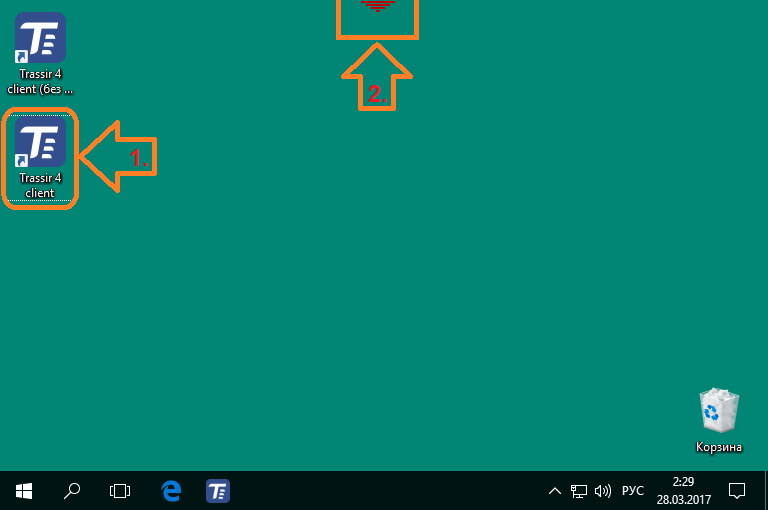 Признаком успешного запуска является отображение в верхней части экрана значка главной панели управления (2).Вызвать главную панель управления TRASSIR, нажав на значок в верхней части экрана (2). Для вызова главной панели управления также можно удерживая клавишу CTRL подвести указатель мыши к верхней границе экрана. Для скрытия главной панели управления необходимо нажать на значок или вывести указатель мыши в нижнюю часть экрана.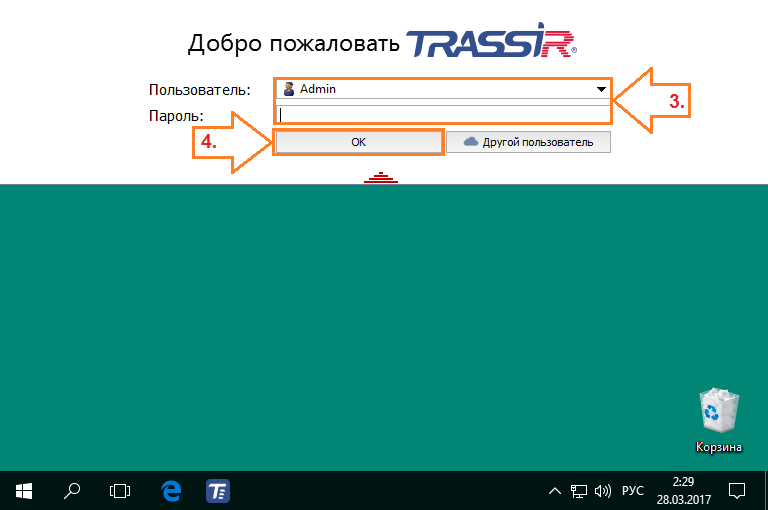 Для входа в систему нужно выбрать учетную запись "Admin", пароль оставить пустым. (3) Далее необходимо нажать на кнопку OK (4).В случае ввода неверных параметров авторизации рядом с полем Пароль отобразится значок . В случае успешной авторизации откроется окно главной панели управления.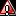 Внешний вид главной панели управления после авторизации показан на рисунке: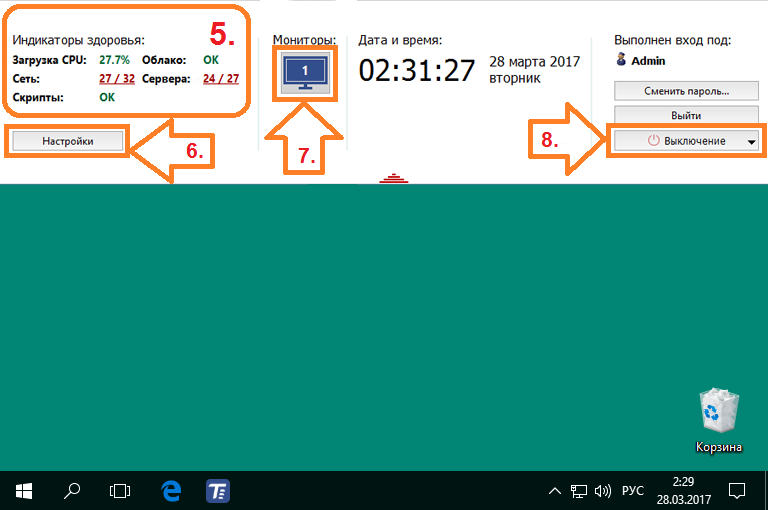 После авторизации на главной панели управления присутствуют следующие группы данных:Индикаторы здоровья (5) - параметры функционирования видеонаблюдения, позволяющие быстро выявить наличие ошибок, критичных для его работы.Кнопка Настройки (6) - открытие окна настроек TRASSIR.Группа Мониторы (7) - кнопка для показа / скрытия интерфейса видеомонитора TRASSIR. Если к системному блоку компьютера подключено несколько мониторов, то и иконок для скрытия / показа интерфейса будет несколько (каждый монитор имеет собственный интерфейс).*После установки TRASSIR по умолчанию интерфейс видеомонитора скрыт. Для его отображения необходимо нажать на изображение монитора. Повторное нажатие позволит снова скрыть интерфейс видеомонитора.*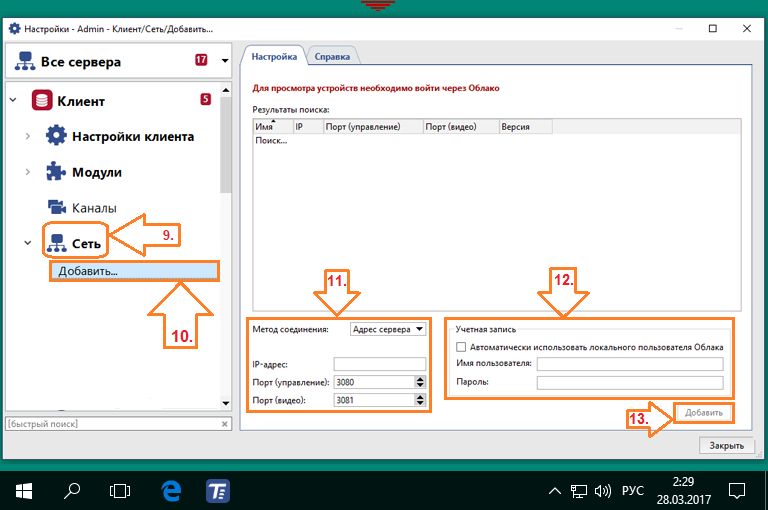 Далее приступим к настройке Вашего клиента. Для этого откройте окно настроек, нажатием соотв. кнопки (6). В этом окне задаются все параметры функционирования сервера TRASSIR. Необходимо настроить подключение к серверу видеонаблюдения. Для этого в группе настроек Сеть (9) нажать на кнопку Добавить. (10) Указать настройки соединения (11):Метод соединения: Адрес сервера. IP-адрес нашего сервера: 195.54.43.96Логин и пароль (12) пользователя полностью совпадает с учетной записью для входа в личный кабинет (прописан в договоре). Также данные можно узнать по обращению в службу технической поддержки +79787380000. Если поля для ввода логина и пароля недоступны, надо убрать галку из пункта: "Автоматически использовать локального пользователя Облака.".Порт (управление) - TCP/IP порт сервера, по которому осуществляется его управление. - Оставить по умолчанию (3080)Порт (видео) - TCP/IP порт сервера, по которому осуществляется передача видео. - Также по умолчанию (3081)Если всё сделано верно, то активируется кнопка кнопка "Добавить" (13). Нажмите её.Дополнительная информация¶Если у вас возникли проблемы, обращайтесь в службу технической поддержки.При нажатии на кнопку *Выключение* (8), будет отображено выпадающее меню: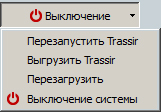 -"Перезапустить Trassir" - перезапускает ПО.-"Выгрузить Trassir" - закрывает ПО.-"Перезагрузить" - перезагружает сервер за которым находится оператор.-"Выключение системы" - выключает сервер за которым находится оператор.Если соединение не будет установлено, то строка Состояние будет содержать ошибку с описанием причины, по которой соединение невозможно (14). Например, в данном случае произошла ошибка аутентификации (неверно указаны логин и пароль пользователя). В случае, если появится ошибка некорректной хеш-функции сертификата безопасности, то её можно пропустить, нажав "ОK".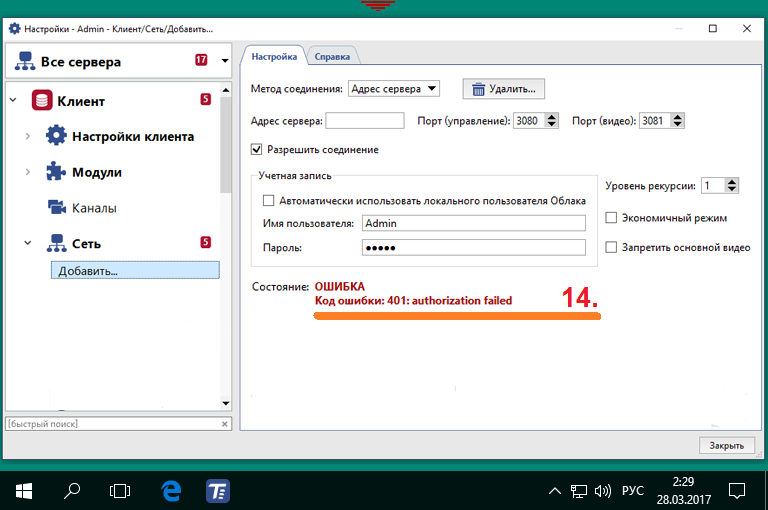 В случае успешного подключения, в поле Состояние появится строка "Соединение установлено" (15).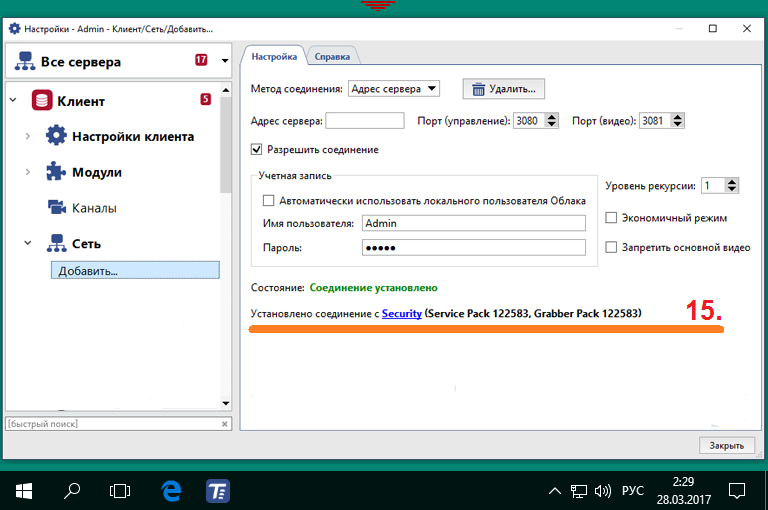 